OSNOVNA ŠKOLA PAVLA ŠTOOSAKRALJEVEC NA SUTLI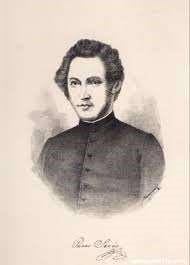 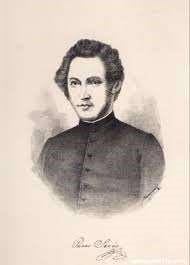 1.	POVIJEST ŠKOLEKako stoji u zapisu iz spomenice škole, 1849.g., župnik Ferdo pl. Krajačić koji je službovao u Kraljevcu, zajedno s đakonom Ročićem koji  je službovao u Rozgi, otvara privatnu školu u Kraljevcu na Sutli:„. . . kako je bilo oko godine 1848. slabo razvijeno školstvo i kako se slabo marilo i radilo oko odgoja i obrazovanja mladeži hrvatske, razumijeva se samo po sebi da je bilo malo pučkih škola u našoj domovini. A gdje su i osnovane, bilo je to u većim mjestima i gradovima, a rijetko u omanjim selima.“Prvi učitelj u Kraljevcu bio je Josip Fabijančić, rodom iz Krapine. Obuka se izvodila u privatnoj kući u Kraljevcu na Sutli broj 12.1859. godine škola je proglašena javnom. Godine 1863. škola se seli u Movrač u kuću zvanu „Pogled“, sve do požara koji ju je zadesio. U mjesecu srpnju 1888.g. počela se raditi zgrada „stare škole“ u Kraljevcu na Sutli, u blizini crkve Presvetog Trojstva. U prva četiri razreda bilo je 254 učenika. 1938. odlučeno je da se osnuje nova škola za sela: Radakovo, Pušave, Goljak i Bratovski Vrh. Zbog preopterećenosti škole u Kraljevcu na Sutli, 1947. počinje se graditi škola u obližnjem mjestu Radakovo. Ta je škola otvorena 1951., bila je četverogodišnja i tada je brojila 90 učenika. 1958. kraljevečka škola pretvorena je u centralnu, dok je škola Radakovo proglašena područnom. Sadašnja školska zgrada nastala je useljenjem u Zadružni dom 1961. kad je bilo 438 učenika. Dogradnja škole počela je 1969., a završena 1972. godine. Iz OŠ Kraljevec na Sutli škola 1974. g. mijenja ime u OŠ “Pavao Štoos“  i kasnije u OŠ Pavla Štoosa.U novijoj povijesti valja spomenuti izgradnju školske sportske dvorane u matičnoj školi, koja je u funkciju stavljena 2005. godine. 2010. g. napravljeno je  školsko igralište  u Područnoj školi u Radakovu. Područna škola je u posljednjih nekoliko godina  dobila i novu kuhinju s blagovaonicom, još jednu učionicu (mini sportska dvorana) te informatičku učionicu, zbornicu i malu školsku knjižnicu.2.	GLAVNA ZADAĆA ŠKOLSKOG KURIKULUMAŠkolski kurikulum obuhvaća sve sadržaje, procese i aktivnosti koji su usmjereni na ostvarivanje ciljeva i zadaća odgoja i obrazovanja kako bi se potakao intelektualni, osobni, društveni i tjelesni razvoj učenika. Školski se kurikulum odnosi na ponudu izbornih nastavnih predmeta, modula i drugih odgojno-obrazovnih programa, realizaciju dodatne i/ili dopunske nastave, projekte škole, razreda, skupine učenika, ekskurzije, izlete, izvannastavne i izvanškolske aktivnosti. Izrađuje se u suradnji s djelatnicima škole, učenicima, roditeljima i lokalnom zajednicom. Školski kurikulum temelji se na učeničkoj razini znanja, interesa i sposobnosti, na raznolikosti i kompleksnosti obrazovnih interesa i potreba učenika, roditelja i lokalne zajednice, stalnom porastu znanja, te potrebom oblikovanja učenikove osobnosti u svijetu koji se stalno mijenja.Planiranim aktivnostima, programima i projektima teži se kvalitetnim rezultatima ostvariti ciljeve usmjerene na učenika i njegov razvoj, stručnu samostalnost i odgovornost učitelja, samostalnost i razvoj škole te uz potporu uže i šire društvene zajednice doprinijeti izgradnji učinkovitog i kvalitetnog obrazovnog sustava.Pri izradi školskog kurikuluma stavljen je naglaska na specifičnosti škole i sredine u kojoj škola djeluje. Središte i polazište rada na sadržajima školskog kurikuluma su potrebe i interesi naših učenika, roditelja i lokalne zajednice. Bitne pretpostavke ostvarivanju ciljeva postavljenih u kurikulumu su: postojanje stručne kompetencije učitelja, kvalitetna suradnja na relaciji roditelji-škola, podrška i pomoć lokalne zajednice.Dostupan je na mrežnim stranicama škole svim učenicima, roditeljima i ostalim zainteresiranim za rad i život naše škole.3.	DOPUNSKA NASTAVAU dopunsku nastavu učenici će tijekom godine biti povremeno uključeni ovisno o sposobnostima učenika i razini usvojenosti gradiva. Moguće je i uključivanje učenika koji su duže vrijeme izbivali, učenika kojima je potrebna posebna pomoć učitelja, ali i onih koji žele dopunsko pojašnjenje gradiva iz pojedinih područja.Nastava je organizirana s ciljem pomoći učenicima da s uspjehom svladaju redovne sadržaje.3.1.	PODRUČNA ŠKOLA RADAKOVO4.	DODATNA NASTAVAZa potencijalno darovite učenike, kao i za učenike koji pokazuju zanimanje za dodatne spoznaje iz pojedinih predmeta, organizirana je i dodatna nastava.Kod utvrđivanja sadržaja rada i metoda odgoja i obrazovanja darovitih učenika škola će učiniti sljedeće:vodit će organiziranu brigu o maksimalnom napretku svakog učenika u oblikuindividualizacije programa i praćenja napretka učenika;trudit će se da svaki učenik radi na svom zadatku maksimalne težine i složenosti, adarovitim učenicima omogućit će se sudjelovanje na natjecanjima u okviru škole ili izvan nje.PŠ RADAKOVO5.1.	PODRUČNA ŠKOLA RADAKOVO6.	IZVANNASTAVNE AKTIVNOSTI7.	PROJEKTNE AKTIVNOSTI8.	POSJETI, IZLETI, EKSKURZIJA, IZVANUČIONIČKA I TERENSKA NASTAVA9.	SURADNJA S UDRUGAMA I USTANOVAMASADRŽAJ1.POVIJEST ŠKOLE2.GLAVNA ZADAĆA ŠKOLSKOG KURIKULUMA3.DOPUNSKA NASTAVA3.1.	PODRUČNA ŠKOLA RADAKOVO4.DODATNA NASTAVA4.1.	PODRUČNA ŠKOLA RADAKOVO5.IZVANNASTAVNE AKTIVNOSTI6.PROJEKTINE AKTIVNOSTI7.POSJETI, IZLETI, EKSKURZIJA, IZVANUČIONIČKA ITERENSKA NASTAVA8.SURADNJA S UDRUGAMA I USTANOVAMANASTAVNIPREDMETNASTAVNIPREDMETRAZREDRAZREDPLANIRANI BROJSATI TJEDNOPLANIRANI BROJSATI TJEDNOIME I PREZIMEUČITELJAIZVRŠITELJAHrvatski jezik2.2.1 T1 TDraženka TreskDraženka TreskMatematika2.2.1 T1 TDraženka TreskDraženka TreskHrvatski jezik3.3.1 T1 TŠtefica HajdererŠtefica HajdererMatematika3.3.1 T1 TŠtefica HajdererŠtefica HajdererHrvatski jezik4.4.1 T1 TIvana RadmanIvana RadmanMatematika4.4.1 T1 TIvana RadmanIvana RadmanHrvatski jezik1.1.1 T1 TAntonija RajićAntonija RajićMatematika1.1.1 T1 TAntonija RajićAntonija RajićHrvatski jezik5. - 8.5. - 8.2 T2 TMarta HrbudMarta HrbudMatematika5.-8.5.-8.2 T2 TMažda HdaghaMažda HdaghaEngleski jezikLikovna kultura5.– 8.5.-8.5.– 8.5.-8.1 T1T1 T1TNela IlinićVera GlavorNela IlinićVera GlavorPŠ RADAKOVOMatematika1. /4. 1. /4. 1 TJasna JakšićHrvatski jezik 1.1.1 TNaziv predmeta/aktivnosti/ programa/projektaNaziv predmeta/aktivnosti/ programa/projektaDOPUNSKA NASTAVA  - HRVATSKI JEZIK    2. razredDOPUNSKA NASTAVA  - HRVATSKI JEZIK    2. razredDOPUNSKA NASTAVA  - HRVATSKI JEZIK    2. razredDOPUNSKA NASTAVA  - HRVATSKI JEZIK    2. razredCiljevi i namjenaCiljevi i namjenaIndividualni rad s učenikom koji ima poteškoćakod usvajanja nastavnog gradiva, vježbanje i ponavljanje gradiva.Razvoj vještine čitanja i pisanja.Navikavanje na točnost, urednost, sustavnost i konciznost u izražavanju.Individualni rad s učenikom koji ima poteškoćakod usvajanja nastavnog gradiva, vježbanje i ponavljanje gradiva.Razvoj vještine čitanja i pisanja.Navikavanje na točnost, urednost, sustavnost i konciznost u izražavanju.Individualni rad s učenikom koji ima poteškoćakod usvajanja nastavnog gradiva, vježbanje i ponavljanje gradiva.Razvoj vještine čitanja i pisanja.Navikavanje na točnost, urednost, sustavnost i konciznost u izražavanju.Individualni rad s učenikom koji ima poteškoćakod usvajanja nastavnog gradiva, vježbanje i ponavljanje gradiva.Razvoj vještine čitanja i pisanja.Navikavanje na točnost, urednost, sustavnost i konciznost u izražavanju.NamjenaNamjenaPomoć pri svladavanju čitanja i pisanja te gramatičkih sadržaja. Razvoj  samostalnosti kod učenika.Pomoć pri svladavanju čitanja i pisanja te gramatičkih sadržaja. Razvoj  samostalnosti kod učenika.Pomoć pri svladavanju čitanja i pisanja te gramatičkih sadržaja. Razvoj  samostalnosti kod učenika.Pomoć pri svladavanju čitanja i pisanja te gramatičkih sadržaja. Razvoj  samostalnosti kod učenika.Suradnici u ostvarivanjuprograma iz škole ivan škole i njihove zadaćeSuradnici u ostvarivanjuprograma iz škole ivan škole i njihove zadaćeRazredni učitelj – Draženka TreskRazredni učitelj – Draženka TreskRazredni učitelj – Draženka TreskRazredni učitelj – Draženka TreskNačin ostvarivanjaNačin ostvarivanjaSatovi dopunske nastave hrvatskog jezikaSatovi dopunske nastave hrvatskog jezikaSatovi dopunske nastave hrvatskog jezikaSatovi dopunske nastave hrvatskog jezikaVrijeme ostvarenjaVrijeme ostvarenjaJedan sat tjednoJedan sat tjednoJedan sat tjednoJedan sat tjednoTroškovnikTroškovnikNema troškovaNema troškovaNema troškovaNema troškovaNačin vrednovanja i način korištenja rezultata vrednovanjaNačin vrednovanja i način korištenja rezultata vrednovanjaOpisno praćenje napredovanja učenika.Opisno praćenje napredovanja učenika.Opisno praćenje napredovanja učenika.Opisno praćenje napredovanja učenika.Naziv predmeta/aktivnosti/ programa/projektaDOPUNSKA NASTAVA  - MATEMATIKA  2 . razredCiljevi i namjenaIndividualni rad s učenikom koji ima poteškoća kod usvajanja nastavnog gradiva , vježbanje i ponavljanje gradiva.Razvoj sposobnosti rješavanja matematičkih problema.Navikavanje na točnost i urednost.NamjenaPomoć pri usvajanju matematičkih spoznaja i matematičkih operacija do 100.Razvoj samostalnosti kod učenikaSuradnici u ostvarivanjuprograma iz škole ivan škole i njihove zadaćeRazredni učitelj – Draženka TreskNačin ostvarivanjaSatovi dopunske nastave matematikeVrijeme ostvarenjaJedan sat tjednoTroškovnikNema troškovaNačin vrednovanja i način korištenja rezultata vrednovanjaOpisno praćenje napredovanja učenika.NAZIV AKTIVNOSTIDOPUNSKA NASTAVA HRVATSKI JEZIK3. razredCILJEVI- pomoći i poboljšati sposobnost usvajanja nastavnog sadržaja iz hrvatskog jezikaNAMJENA-primjenom određenih nastavnih metoda rada olakšati savladavanje nastavnih sadržaja iz hrvatskog jezika-razvijati sposobnost razumijevanja određenih sadržaja i što boljeg samostalnog rada-čitati s razumijevanjem-primjenjivati pravopisne normeNOSITELJI-učiteljica, Štefica HajdererNAČIN REALIZACIJE-na satovima dopunske nastaveVREMENIK-1 sat tjedno -po potrebiOKVIRNI TROŠKOVNIK-troškova nemaNAČIN PRAĆENJA-putem nastavnih listića, didaktičkog materijala-usmenog i pismenog provjeravanja-opisnog praćenje napredovanja učenikaNAZIV AKTIVNOSTIDOPUNSKA NASTAVA MATEMATIKE3. razredCILJEVI- pomoći učenicima pri lakšem savladavanju povremenih ili stalnih poteškoća u učenju nastavnih sadržaja iz matematikeNAMJENA-primjenom određenih nastavnih metoda rada olakšati savladavanje nastavnih sadržaja iz matematikeNOSITELJI-učiteljica, Štefica HajdererNAČIN-na satovima dopunske nastaveREALIZACIJEVREMENIK-1 sat tjedno -po potrebi-1 sat tjedno -po potrebiOKVIRNI TROŠKOVNIK-troškova nema-troškova nemaNAČIN PRAĆENJA-putem nastavnih listića, didaktičkog materijala-usmenog i pismenog provjeravanja-opisnog praćenje napredovanja učenika-putem nastavnih listića, didaktičkog materijala-usmenog i pismenog provjeravanja-opisnog praćenje napredovanja učenikaNaziv predmeta/aktivnosti/ programa/projektaNaziv predmeta/aktivnosti/ programa/projektaDOPUNSKA NASTAVA  - HRVATSKI JEZIK4. razredCiljevi i namjenaCiljevi i namjenaIndividualni rad s učenikom koji ima poteškoća kod usvajanja nastavnog gradiva, vježbanje i ponavljanje gradiva.Razvoj vještine čitanja i pisanja.Navikavanje na točnost, urednost, sustavnost i konciznost u izražavanju.NamjenaNamjenaPomoć pri svladavanju čitanja i pisanja. Razvoj  samostalnosti kod učenika.Suradnici u ostvarivanju  programa iz škole i van škole i njihove zadaće  Suradnici u ostvarivanju  programa iz škole i van škole i njihove zadaće  Razredni učitelj – Ivana RadmanNačin ostvarivanjaNačin ostvarivanjaSatovi dopunske nastave hrvatskog jezikaVrijeme ostvarenjaVrijeme ostvarenjaJedan sat tjednoTroškovnikTroškovnik -nema troškovaNačin vrednovanja i način korištenja rezultata vrednovanjaListići usmene i pismene provjere te opisno praćenje napredovanja učenika.NapomenaNaziv predmeta/aktivnosti/ programa/projektaDOPUNSKA NASTAVA  - MATEMATIKA4. razred                                   Ciljevi i namjenaIndividualni rad s učenikom koji ima poteškoća kod usvajanja nastavnog gradiva , vježbanje i ponavljanje gradiva.Razvoj sposobnosti rješavanja matematičkih problema.Navikavanje na točnost i urednost.NamjenaPomoć pri usvajanju matematičkih spoznaja i matematičkih operacija do 100.Razvoj samostalnosti kod učenikaSuradnici u ostvarivanju  programa iz škole i van škole i njihove zadaće  Razredni učitelj – Ivana RadmanNačin ostvarivanjaSatovi dopunske nastave matematikeVrijeme ostvarenjaJedan sat tjednoTroškovnik-nema troškovaNačin vrednovanja i način korištenja rezultata vrednovanjaListići usmene i pismene provjere te opisno praćenje napredovanja učenika.Listići usmene i pismene provjere te opisno praćenje napredovanja učenika.NapomenaNaziv predmeta/aktivnosti/ programa/projektaNaziv predmeta/aktivnosti/ programa/projektaDOPUNSKA NASTAVA  - HRVATSKI JEZIK   1. razredCiljeviCiljevi-pomoći i poboljšati sposobnost usvajanja nastavnog sadržaja iz hrvatskog jezikaNamjenaNamjena-primjenom određenih nastavnih metoda rada olakšati svladavanje nastavnih sadržaja iz hrvatskoga jezika-razvijati sposobnost razumijevanja određenih sadržaja i što boljeg samostalnog rada-čitati s razumijevanjem-primjenjivati pravopisne normeNositeljiNositelji-učiteljica – Antonija Rajić- učenici s teškoćama u usvajanju nastavnih sadržajaNačin ostvarivanjaNačin ostvarivanjaSatovi dopunske nastave hrvatskog jezikaVrijeme ostvarenjaVrijeme ostvarenja-jedan sat tjedno-po potrebiTroškovnikTroškovnikNema troškovaNapomenaputem nastavnih listića, didaktičkog materijala-usmenog i pismenog provjeravanja-opisnog praćenja napredovanja učenikaNaziv predmeta/aktivnosti/ programa/projektaDOPUNSKA NASTAVA  - MATEMATIKA   1. razredCiljevi-pomoći učenicima pri lakšem svladavanju povremenih ili stalnih poteškoća u učenju nastavnih sadržaja iz matematikeNamjena-primjenom određenih nastavnih metoda rada olakšati svladavanje nastavnih sadržaja iz matematikeNositelji-učiteljica– Antonija Rajić- učenici s teškoćama u usvajanju nastavnih sadržajaNačin ostvarivanja-satovi dopunske nastave matematikeVrijeme ostvarenja-jedan sat tjedno  - po potrebiTroškovnikNema troškovaNačin praćenja-putem nastavnih listića-didaktičkog materijala- usmenog i pismenog provjeravanja-opisno praćenje napredovanja učenikaNaziv aktivnostiDOPUNSKA NASTAVA –HRVATSKI JEZIK OD 5. DO 8. RAZREDACILJEVIIndividualni rad s učenicima koji imaju poteškoća u usvajanju i razumijevanju nastavnih sadržaja Razvijati želju za uspjehom, učeničku motivaciju i samopomoć, pronalaženje lakših načina za usvajanje nastavnih sadržaja Uvježbati pravilno čitanje i pisanje, snalaziti se u tekstu; razumjeti pročitani tekst.NAMJENAUvježbavanje i usvajanje gradiva koje učenici nisu usvojili na redovnoj nastavi. Razvijanje jezičnih vještina i sposobnosti komunikacije.NOSITELJIMarta HrbudNAČIN REALIZACIJEDodatno uvježbavanje gradiva s kojim su učenici imali poteškoća ili ga nisu usvojili na redovnoj nastavi.VREMENIKSvaki tjedan, predsat ponedjeljkom (7. i 8. r.) i petkom (5. i 6. r.)OKVIRNI TROŠKOVNIKNema posebnih troškova - koriste se udžbenici i bilježnica iz hrvatskog jezika te papir za kopiranje.NAČIN PRAĆENJASamovrednovanje vlastitih postignuća učenika kroz nastavne sadržaje, individualno praćenje napretka svakog pojedinog učenika u pisanom izražavanju kroz pisane radove ili usmeno izražavanje.Naziv aktivnostiDOPUNSKA NASTAVA - MATEMATIKA (5.-8. RAZRED)CILJEVIOlakšati nastavne sadržaje i omogućiti učeniku lakše praćenje i usvajanje nastavnih sadržaja.Omogućiti učeniku napredovanje u stjecanju znanja uvažavajući sposobnosti učenika i nastavnog programa.Povezati matematiku s vlastitim iskustvom, svakodnevnim životom u kući i zajednici te drugim odgojno-obrazovnim područjima.Poticati i razvijati samostalnost, samopouzdanje, odgovornost te osposobiti učenike za cjeloživotno učenje.NAMJENAIndividualna pomoć učeniku u savladavanju nastavnog sadržaja.Osigurati razumijevanje gradiva i stvoriti povoljne uvjete za buduće učenje.Individualna pomoć učeniku u savladavanju nastavnog sadržaja.Osigurati razumijevanje gradiva i stvoriti povoljne uvjete za buduće učenje.Individualna pomoć učeniku u savladavanju nastavnog sadržaja.Osigurati razumijevanje gradiva i stvoriti povoljne uvjete za buduće učenje.NOSITELJ I CILJNE SKUPINEUčiteljica iz matematike, Mažda Hdagha.Učenici 5., 6., 7., i 8. razreda.Učiteljica iz matematike, Mažda Hdagha.Učenici 5., 6., 7., i 8. razreda.Učiteljica iz matematike, Mažda Hdagha.Učenici 5., 6., 7., i 8. razreda.NAČIN REALIZACIJEIndividualan rad s učenikom i pomoć u svladavanju nastavnih sadržaja.Individualan rad s učenikom i pomoć u svladavanju nastavnih sadržaja.Individualan rad s učenikom i pomoć u svladavanju nastavnih sadržaja.VREMENIKJednom tjedno 5. i 6. razredi i jednom tjedno 7. i 8. razredi tijekom nastavne godine.Jednom tjedno 5. i 6. razredi i jednom tjedno 7. i 8. razredi tijekom nastavne godine.Jednom tjedno 5. i 6. razredi i jednom tjedno 7. i 8. razredi tijekom nastavne godine.OKVIRNI TROŠKOVNIKPrintanje i kopiranje nastavnog sadržaja (cca 150 kn).Printanje i kopiranje nastavnog sadržaja (cca 150 kn).Printanje i kopiranje nastavnog sadržaja (cca 150 kn).Način praćenjaPraćenje rada učenika na dopunskoj i redovnoj nastavi, a uvidom i analizom rezultata rada utvrdit će se stupanj svladanosti nastavnih sadržaja.Praćenje rada učenika na dopunskoj i redovnoj nastavi, a uvidom i analizom rezultata rada utvrdit će se stupanj svladanosti nastavnih sadržaja.Praćenje rada učenika na dopunskoj i redovnoj nastavi, a uvidom i analizom rezultata rada utvrdit će se stupanj svladanosti nastavnih sadržaja.Naziv aktivnostiENGLESKI JEZIK – DOPUNSKA NASTAVA (5.-8.R)ENGLESKI JEZIK – DOPUNSKA NASTAVA (5.-8.R)CILJEVI-pomoć učenicima s poteškoćama u učenju i primjeni engleskog jezika-	motivirati učenike kako bi samostalno mogli pratiti redovnu nastavupomoć učenicima s poteškoćama u učenju i primjeni engleskog jezika-	motivirati učenike kako bi samostalno mogli pratiti redovnu nastavuNAMJENA	-	pomoći učenicima koji teže savladavaju nastavni program	-	pomoći učenicima koji teže savladavaju nastavni programNOSITELJI	-	učiteljica engleskog jezika Nela Ilinić	-	učiteljica engleskog jezika Nela IlinićNAČIN REALIZACIJEindividualizirani pristupponavljanje i uvježbavanje već obrađenih sadržajaindividualizirani pristupponavljanje i uvježbavanje već obrađenih sadržajaVREMENIK	-	1 sat tjedno prema potrebi	-	1 sat tjedno prema potrebiOKVIRNI TROŠKOVNIK	-	troškovi fotokopiranjaNAČIN PRAĆENJA--praćenje učenika uz povratne informacije o radu, načinima i napretku učenikaNaziv aktivnostiDOPUNSKA NASTAVA  - MATEMATIKA   1. i 4.razred CILJEVIIndividualni rad s učenicima koji imaju  poteškoća kod usvajanja nastavnog gradiva, vježbanje i ponavljanje gradiva.Razvoj sposobnosti rješavanja matematičkih problema.Navikavanje na točnost i urednost.NAMJENAIndividualna pomoć učeniku u savladavanju nastavnog sadržaja.NOSITELJIRazredni učitelj – Jasna JakšićNAČIN REALIZACIJESatovi dopunske nastave matematike VREMENIKJedan sat tjedno OKVIRNI TROŠKOVNIKNema troškovaNAČIN PRAĆENJAListići usmene i pismene provjere te opisno praćenje napredovanja učenikaNaziv predmeta/aktivnosti/ programa/projektaDOPUNSKA NASTAVA  - HRVATSKI JEZIK   1. razredCiljeviPomoći i poboljšati sposobnost usvajanja nastavnih sadržaja iz hrvatskog jezika.Razvijati vještine čitanja i pisanja.NamjenaPrimjenom određenih nastavnih metoda rada olakšati svladavanje nastavnih sadržaja iz hrvatskoga jezika. Čitati s razumijevanjem i primjenjivati pravopisne norme.Nositelji-učiteljica – Jasna Jakšić- učenici s teškoćama u usvajanju nastavnih sadržajaNačin ostvarivanjaSatovi dopunske nastave hrvatskog jezikaVrijeme ostvarenja-jedan sat tjedno-po potrebiTroškovnikNema troškovaNapomenaputem nastavnih listića, didaktičkog materijala-usmenog i pismenog provjeravanja-opisnog praćenja napredovanja učenikaNASTAVNIPREDMETNASTAVNIPREDMETRAZREDPLANIRANI BROJSATI TJEDNOPLANIRANI BROJSATI TJEDNOPLANIRANI BROJSATI TJEDNOIME I PREZIMEUČITELJAIZVRŠITELJAMatematika2.2.2.1 TDraženka TreskDraženka TreskHrvatski jezik3.3.3.1 TŠtefica HajdererŠtefica HajdererHrvatski jezik4.4.4.1 TIvana RadmanIvana RadmanMatematika1.1.1.1 TAntonija RajićAntonija RajićHrvatski jezik7. i 8.7. i 8.7. i 8.1 TMarta HrbudMarta HrbudNjemački jezik5., 6., 7. i 8.5., 6., 7. i 8.5., 6., 7. i 8.1 TKristina ŠtrokKristina ŠtrokGeografija8.8.8.1 TDavor KožnjakDavor KožnjakEngleski jezik5. i 6.5. i 6.5. i 6.1 TNela IlinićNela IlinićMatematika5., 6., 7. i 8.5., 6., 7. i 8.5., 6., 7. i 8.1TMažda HdaghaMažda HdaghaMatematika 3. i 4.3. i 4.1 TJasna JakšićNaziv predmeta/aktivnosti/ programa/projektaNaziv predmeta/aktivnosti/ programa/projektaDODATNA NASTAVA – Matematika 2. razredDODATNA NASTAVA – Matematika 2. razredDODATNA NASTAVA – Matematika 2. razredCiljevi i namjenaCiljevi i namjenaOsnovna namjena je poticanje rješavanja matematičkih zadataka kod učenika.Osnovna namjena je poticanje rješavanja matematičkih zadataka kod učenika.Osnovna namjena je poticanje rješavanja matematičkih zadataka kod učenika.NamjenaNamjenaPoticati interes učenika za matematičkim znanjem. Proširiti znanja, vještine i logično mišljenje.Individualan rad s učenicima koji žele naučiti više.Poticati interes učenika za matematičkim znanjem. Proširiti znanja, vještine i logično mišljenje.Individualan rad s učenicima koji žele naučiti više.Poticati interes učenika za matematičkim znanjem. Proširiti znanja, vještine i logično mišljenje.Individualan rad s učenicima koji žele naučiti više.Suradnici u ostvarivanjuprograma iz škole ivan škole i njihove zadaćeSuradnici u ostvarivanjuprograma iz škole ivan škole i njihove zadaćeRazredni učitelj – Draženka TreskRazredni učitelj – Draženka TreskRazredni učitelj – Draženka TreskNačin ostvarivanjaNačin ostvarivanjaSatovi dodatne nastave matematike.Vrijeme ostvarenjaVrijeme ostvarenjaJedan sat tjedno – po potrebiTroškovnikTroškovnikTroškovi prijave na natjecanjaNačin vrednovanja i način korištenja rezultata vrednovanjaNačin vrednovanja i način korištenja rezultata vrednovanjaMatematička natjecanjaNaziv aktivnostiDODATNA NASTAVA HRVATSKI JEZIK3. razredDODATNA NASTAVA HRVATSKI JEZIK3. razredCILJEVI-usavršavanje jezično-komunikacijskih sposobnosti pri uporabi jezika u svim funkcionalnim stilovima-njegovati čistoću hrvatskog jezika ,pravogovor i pravopis-razvijati poštovanje prema hrvatskom jeziku, kulturi i književnosti-oblikovati uratke u kojima će doći do izražaja kreativnost, originalnost i stvaralačko mišljenje-usavršavanje jezično-komunikacijskih sposobnosti pri uporabi jezika u svim funkcionalnim stilovima-njegovati čistoću hrvatskog jezika ,pravogovor i pravopis-razvijati poštovanje prema hrvatskom jeziku, kulturi i književnosti-oblikovati uratke u kojima će doći do izražaja kreativnost, originalnost i stvaralačko mišljenjeNAMJENA-darovitim učenicima i onima koji pokazuju interes za hrvatski jezik kako bi dodatno proširili znanja o hrvatskom jeziku-darovitim učenicima i onima koji pokazuju interes za hrvatski jezik kako bi dodatno proširili znanja o hrvatskom jezikuNOSITELJI-učiteljica, Štefica Hajderer-učiteljica, Štefica HajdererNAČIN REALIZACIJE-na satovima dodatne nastave-na satovima dodatne nastaveVREMENIK-1 sat tjedno –tijekom cijele školske godine-1 sat tjedno –tijekom cijele školske godineOKVIRNI TROŠKOVNIK-troškova nema-troškova nemaNAČIN PRAĆENJA-putem nastavnih listića-kvizova znanja-samovrednovanja-putem nastavnih listića-kvizova znanja-samovrednovanjaNaziv predmeta/aktivnosti/ programa/projektaDODATNA NASTAVA – HRVATSKI JEZIK4. razredCiljevi i namjenarazvijati  ljubav prema materinjem jeziku -ukazivati na bogatstvo hrvatskog jezika-podizanje svijesti o važnosti učenja hrvatskog jezikapoticanje čitanjaNamjena-.-poticati interes učenika za čitanjem.-proširiti znanja, vještine i logično mišljenje.Suradnici u ostvarivanjuprograma iz škole ivan škole i njihove zadaće-razredni učitelj – Ivana RadmanNačin ostvarivanja- na satovima dodatne nastave (individualnim pristupom, učenjem kroz igru)Vrijeme ostvarenja-jedan sat tjedno Troškovnik-nema troškovaNačin vrednovanja i način korištenja rezultata vrednovanja-samovrednovanje uspjehaNaziv predmeta/aktivnosti/ programa/projektaNaziv predmeta/aktivnosti/ programa/projektaDODATNA NASTAVA - MATEMATIKA 1. razredDODATNA NASTAVA - MATEMATIKA 1. razredCiljeviCiljevi-razvoj sposobnosti rješavanja složenijih matematičkih zadataka - razvoj matematičkog logičkog zaključivanja.-razvoj sposobnosti rješavanja složenijih matematičkih zadataka - razvoj matematičkog logičkog zaključivanja.NamjenaNamjena-poticati interes učenika za proširenim matematičkim znanjem -razvoj sposobnosti log. zaključivanja i mišljenja- razvoj čitalačkih sposobnosti-proširiti znanja, vještine i logično mišljenje-poticati interes učenika za proširenim matematičkim znanjem -razvoj sposobnosti log. zaključivanja i mišljenja- razvoj čitalačkih sposobnosti-proširiti znanja, vještine i logično mišljenjeNositeljiNositelji-učiteljica– Antonija Rajić-učiteljica– Antonija RajićNačin ostvarivanjaNačin ostvarivanja-satovi dodatne nastave matematike-satovi dodatne nastave matematikeVrijeme ostvarenjaVrijeme ostvarenja-jedan sat tjedno – po potrebi-jedan sat tjedno – po potrebiTroškovnikTroškovnik-nema troškova-nema troškovaNačin praćenjaNačin praćenja-putem nastavnih listića-kvizova znanja-putem nastavnih listića-kvizova znanjaNaziv aktivnostiDODATNA NASTAVA- HRVATSKI JEZIK -7. i 8. razredDODATNA NASTAVA- HRVATSKI JEZIK -7. i 8. razredCILJEVIOmogućiti učenicima usvajanje dodatnih sadržaja te produbljivanje usvojenoga gradiva. Potaknuti učenike na govorno i pisano stvaralaštvo, te izražavanje vlastitih misli i osjećaja. Omogućiti učenicima usvajanje dodatnih sadržaja te produbljivanje usvojenoga gradiva. Potaknuti učenike na govorno i pisano stvaralaštvo, te izražavanje vlastitih misli i osjećaja. Poticati interpretativno izražavanje i uvažavanje vrednota govorenog jezika.Poticati interpretativno izražavanje i uvažavanje vrednota govorenog jezika.Pripremati učenike za natjecanje Pripremati učenike za natjecanje NAMJENARazvijanje vještina i sposobnosti gramatičkog mišljenja usmenog i pismenog izražavanja. Razvijanje leksičkih i gramatičkih znanja.NOSITELJIMarta HrbudNAČIN REALIZACIJERješavanje zadataka sa školskih, županijskih i državnih natjecanja iz hrvatskog jezika.VREMENIKSvaki tjedan, predsat srijedom. OKVIRNI TROŠKOVNIKNema posebnih troškova - koriste se udžbenici i bilježnica iz hrvatskog jezika te papir za kopiranje.NAČIN PRAĆENJASamovrednovanje vlastitih postignuća učenika kroz nastavne sadržaje, individualno praćenje napretka svakog pojedinog učenika u pisanom izražavanju kroz pisane radove ili usmeno izražavanje.Naziv aktivnostiDODATNA NASTAVA - Engleski jezik (5. i 6. razred)CILJEVIusvojiti i ovladati dodatnim sadržajima iz područja engleskog jezika i književnosti kroz knjige prilagođene njihovom uzrastuproširiti i obogatiti znanje stečeno na redovnoj nastavi - poticati ljubav prema engleskom jeziku i kulturi NAMJENA-	usavršavanje postojećih učeničkih znanja i vještina iz engleskog jezikaNOSITELJI     -     učiteljica engleskog jezika Nela IlinićNAČIN REALIZACIJEsamostalnim radomučioničkom i vanučioničkom nastavomrješavanjem zadatakaslušanjem tekstovačitanjemobjašnjavanjem riječi na engleskomdiskusijomdavanjem mišljenja VREMENIK -1 sat tjedno tijekom školske godine  OKVIRNI TROŠKOVNIK-troškovi fotokopiranjaNAČIN PRAĆENJA--analiza usmenog i pisanog izražaja samovrednovanje postignućaNaziv aktivnostiDODATNA NASTAVA (Njemački jezik)DODATNA NASTAVA (Njemački jezik)CILJEVIproširivanje sadržaja redovne nastaveutvrđivanje gramatikestjecanje kulturoloških znanja o zemljama njemačkog govornog područjarazvijanje pozitivnog odnosa prema vlastitoj kulturi i kulturi zemalja njemačkog govornog područjapovećati kompetencije (aktivno slušanje, čitanje sa razumijevanjem, vještina govorenja) nadarenih učenika sedmih i osmih razredapriprema za natjecanja iz njemačkog jezikaproširivanje sadržaja redovne nastaveutvrđivanje gramatikestjecanje kulturoloških znanja o zemljama njemačkog govornog područjarazvijanje pozitivnog odnosa prema vlastitoj kulturi i kulturi zemalja njemačkog govornog područjapovećati kompetencije (aktivno slušanje, čitanje sa razumijevanjem, vještina govorenja) nadarenih učenika sedmih i osmih razredapriprema za natjecanja iz njemačkog jezikaNAMJENA-	namijenjena je nadarenim, te ostalim zainteresiranim učenicima koji žele usvojiti dodatna znanja iz njemačkog jezika-	namijenjena je nadarenim, te ostalim zainteresiranim učenicima koji žele usvojiti dodatna znanja iz njemačkog jezikaNOSITELJI	-	Zainteresirani učenici te učiteljica nastavnog predmetaNjemački jezik	-	Zainteresirani učenici te učiteljica nastavnog predmetaNjemački jezikNAČIN REALIZACIJE-	aktivnost će se realizirati preko nastave u školi i online na Teamsu te  na terenu - sudjelovanjem na natjecanjima iz njemačkog jezika – školsko, županijsko, državno.-	aktivnost će se realizirati preko nastave u školi i online na Teamsu te  na terenu - sudjelovanjem na natjecanjima iz njemačkog jezika – školsko, županijsko, državno.VREMENIK	-	tijekom cijele školske godine	-	tijekom cijele školske godineOKVIRNI TROŠKOVNIK-	potrošni materijal - papiri, folije za plastificiranje, krede u boji, putni troškovi za natjecanje-	potrošni materijal - papiri, folije za plastificiranje, krede u boji, putni troškovi za natjecanjeNAČIN PRAĆENJA-	učeničko znanje će se vrednovati redovitim praćenjem učenika, njegovih sposobnosti, vještina, testiranjem, sudjelovanjem na natjecanjima (školsko, županijsko, državno).-	učeničko znanje će se vrednovati redovitim praćenjem učenika, njegovih sposobnosti, vještina, testiranjem, sudjelovanjem na natjecanjima (školsko, županijsko, državno).Naziv aktivnostiNaziv aktivnostiGEOGRAFIJA (dodatna nastava, 8. razred)CILJEVICILJEVIpobuditi kod učenika interes za nastavu geografije, razvijatikartografske vještine, istraživanje i logičko zaključivanjeNAMJENANAMJENArazvijanje natjecateljskog duha, pobuditi interes za očuvanje prirodne i kulturne baštineNOSITELJNOSITELJučitelj Davor Kožnjak, prof. geografije i povijestiNAČIN REALIZACIJENAČIN REALIZACIJEsatovi dodatne nastave (u školi i online)VREMENIKVREMENIKjedan sat tjednoTROŠKOVNIKTROŠKOVNIKnema troškovaNAČIN VREDNOVANJANAČIN VREDNOVANJAnatjecanje iz geografijeNaziv predmeta/aktivnosti/ programa/projektaDODATNA NASTAVA - MATEMATIKA 5., 6., 7., i 8. razrediDODATNA NASTAVA - MATEMATIKA 5., 6., 7., i 8. razrediCiljeviStjecanje i razvoj dodatnih matematičkih znanja, omogućiti rad po programima i sadržajima različite težine i složenosti, razvijati sposobnost za samostalni rad, točnost u računanju i precizno formuliranje formula i izgrađivanje znanstvenog stava rješavanja složenijih matematičkih zadataka te razvoj matematičkog logičkog zaključivanja.Stjecanje i razvoj dodatnih matematičkih znanja, omogućiti rad po programima i sadržajima različite težine i složenosti, razvijati sposobnost za samostalni rad, točnost u računanju i precizno formuliranje formula i izgrađivanje znanstvenog stava rješavanja složenijih matematičkih zadataka te razvoj matematičkog logičkog zaključivanja.NamjenaPoticati interes učenika za proširenim matematičkim znanjemRazvoj sposobnosti logičkog zaključivanja i mišljenjaProširiti znanja, vještine i logično mišljenjePoticati interes učenika za proširenim matematičkim znanjemRazvoj sposobnosti logičkog zaključivanja i mišljenjaProširiti znanja, vještine i logično mišljenjeNositeljiUčiteljica– Mažda Hdagha i zainteresirani učeniciUčiteljica– Mažda Hdagha i zainteresirani učeniciNačin realizacijeRješavanje problemskih zadataka na satovima dodatne nastave matematike Rješavanje problemskih zadataka na satovima dodatne nastave matematike Vrijeme ostvarenjaJedan sat tjedno Jedan sat tjedno TroškovnikTroškovi fotokopiranja i printanjaTroškovi fotokopiranja i printanjaNačin praćenjaSustavno praćenje i natjecanje iz matematikeSustavno praćenje i natjecanje iz matematikeNaziv AktivnostiDODATNA NASTAVA – MATEMATIKA  3. i 4. razredCILJEVIIndividualni rad s učenicima koji pokazuju napredno znanje i žele saznati više.NAMJENAPoticati interes učenika za proširenim znanjem iz matematike.Individualni rad s učenicima koji žele naučiti višeProširivati znanja i vještineNOSITELJIRazredni učitelj – Jasna JakšićNAČIN REALIZACIJESatovi dodatne nastave matematikeVREMENIKJedan sat tjedno OKVIRNI TROŠKOVNIK Nema troškovaNAČIN PRAĆENJA	-	 listići sa zadatcimaNAZIV AKTIVNOSTIPLANIRANIBROJ SATITJEDNOIME I PREZIME UČITELJANOSITELJA AKTIVNOSTILikovna radionica1TAntonija RajićSportsko rekreacijska skupina1 TIvana RadmanMali zbor1 TŠtefica HajdererMali znanstvenici1 TTanja LjubićZbor1 TTatjana PokupecModelari1 TSandra DebanićDramska skupina1 TDraženka TreskLikovno-kreativna radionica1TVera GlavorVjerski kutak2 TAnamarija PrelecSportska grupa1 TJasna JakšićPomladak HrvatskogCrvenog križa2TAnamarija PrelecDramska skupina na njemačkom jeziku1 TKristina ŠtrokEkološka grupa2 TAna MaslaćSportska grupa1 TSanja LeskovarŠkolski športski klub1 TSanja LeskovarDramsko-literarna grupa1 TMarta HrbudRobotika2 TKorina PiščakNaziv aktivnostiLIKOVNA RADIONICACILJEVI-razvijanje mašte ,kreativnosti i usvajanje estetskih vrijednosti, poticanje interesa za likovno stvaralaštvo-vizualnim i likovnim izražavanjem interpretirati različite sadržajeNAMJENA-učenicima koji pokazuju sklonosti za likovno izražavanje i stvaranje-stvaralaštvom pratiti važne datume naše školeNOSITELJI-učiteljica, Antonija RajićNAČIN REALIZACIJE-individualni rad, rad u paru, skupni rad-izrada predmeta od papira, glinamola, plastelina, suhog cvijeća, krep papira ,kartonaVREMENIK-1 sat tjedno tijekom cijele školske godineOKVIRNI TROŠKOVNIK-najmanje 70 eura za potrošni materijalNAČIN PRAĆENJA-izlaganjem radova u prostoru škole za određene prigode-analiza rada na kraju šk. godineNaziv predmeta/aktivnost i/ programa/projektaSPORTSKO REKREACIJSKA SKUPINASPORTSKO REKREACIJSKA SKUPINACiljevi Usavršava prirodne načine gibanja.Igra i razlikuje elementarne igre prema složenos .Koris osnovne kineziološke ak vnos na otvorenim vježbališ ma.Izvodi raznovrsne vježbe u svrhu poboljšanja sustava za kretanje. Surađuje sa suigračima i poštuje pravila igre.Usavršava prirodne načine gibanja.Igra i razlikuje elementarne igre prema složenos .Koris osnovne kineziološke ak vnos na otvorenim vježbališ ma.Izvodi raznovrsne vježbe u svrhu poboljšanja sustava za kretanje. Surađuje sa suigračima i poštuje pravila igre.NamjenaPrimjenjuje pravilnu tjelesnu ak vnost sukladno svojim sposobnos ma, afinite ma i zdravstvenom stanju.Iskazuje interes za različita područja, preuzima odgovornost za svoje učenje i ustraje u učenju.Suradnja s drugimaUčenik ostvaruje dobru komunikaciju s drugima, uspješno surađuje u različi m situacijama i spreman je zatraži i ponudi pomoć. Razvija sliku o sebi.Suradnici u ostvarivanju  programa iz škole i van škole i njihove zadaće  učenici 4.razreda, učiteljica Ivana RadmanNačin ostvarivanjaSatovi izvannastavne aktivnostiVrijeme ostvarenja-jedan sat tjednoTroškovnikNema troškovaNačin vrednovanja i način korištenja rezultata vrednovanjaNa po caj učitelja, ali i samostalno, učenik samovrednuje proces učenja i svoje rezultate te procjenjuje ostvareni napredak.Naziv aktivnostiMALI ZBORCILJEVI--razvijati glazbenu kreativnost i sposobnost glazbenog izražavanja, razvijati pozitivan stav prema umjetničkom stvaralaštvu i izražavanju, razvijati samopoštovanje, samopouzdanje i svijest o vlastitim sposobnostima, razvijati emocionalnu inteligenciju NAMJENA-stvaralaštvom pratiti važne datume naše škole tj. nastupati na školskim i izvanškolskim nastupimaNOSITELJI-učiteljica, Štefica Hajderer-vanjski suradnik Zdenka Poljak(učiteljica glazbene kulture)NAČIN REALIZACIJE-individualni rad, rad u paru, skupni radVREMENIK-1 sat tjedno tijekom cijele školske godineOKVIRNI TROŠKOVNIK-najmanje 200kn za potrošni materijalNAČIN PRAĆENJA-na probama i priredbama u školi i izvan školeNaziv aktivnostiMALI ZNANSTVENICI (INA)CILJEVI-ovladati osnovnim znanjima o tvarima i kemijskim promjenama koje se odvijaju u živoj i neživoj prirodi, a potrebna su za razumijevanje prirodnih pojava i procesa svakodnevnom životu i okruženju,-sudjelovanje na natjecanju iz kemije, 8. razred NAMJENA-poticati učenike na razmišljanje i samostalno zaključivanje, -pomoći učenicima pri usvajanju osnova eksperimentalnog rada i upoznati ih sa mjerama opreza,-upoznati učenike sa štetnim tvarima koje mogu nepovoljno djelovati na okoliš,-pripremanje učenika za natjecanja iz kemije,-razvijanje pozitivnog stava prema kemiji, kemičarima i prirodnim znanostima,-razvijanje ekološke svijesti i odgovornosti pojedinca prema radnom i životnom okruženju,-uvođenje učenika u istraživački pristup u nastavi,-poticanje učenika na kreativnost; stjecanje trajnih i uporabljivih znanja.NOSITELJI-Tanja Ljubić te učenici 7. i 8. razredaNAČIN REALIZACIJE-kroz plan rada izvannastavne aktivnosti -individualni rad te samostalni rad kod kućeVREMENIK-tijekom cijele školske godine, 35 sati godišnjeOKVIRNI TROŠKOVNIK-100 kn za fotokopirni papirNAČIN PRAĆENJA-pisano praćenje učenika o napredovanju i rezultatimaNaziv aktivnostiZBORCILJEVIrazvoj pjevačkih i scenskih sposobnosti, prepoznavanje trajnih vrijednosti i kvaliteta u glazbi, razvoj ljubavi prema glazbiNAMJENAslušanje glazbe, izbor repertoara, pjevanje, uvježbavanje, priprema za nastupeNOSITELJI	-	Tatjana PokupecNAČIN REALIZACIJEnastupi na priredbama, objave na mrežnim stranicama škole, suradnja sa lokalnom zajednicomVREMENIK	-	tijekom cijele školske godineOKVIRNI TROŠKOVNIK	-	nemaNAČIN PRAĆENJA- fotografije, objave na mrežnim stranicama škole, zadovoljstvo,  dojmovi  i  komentari  nositelja  i  gledatelja  (školske  priredbe)Naziv aktivnostiMODELARI6. razredCILJEVIModela riCilj učenja sadržaja tehničke kulture u osnovnoj školi jest osposobiti učenike za uspješno snalaženje u tehničkom okruženju. Bitno je kod učenika razvijati radne navike i vještine, što je zasigurno jedna od najvažnijih odrednica nastave tehničke kulture. Cilj grupe Modelara je da potiče učenike prema samostalnim tehničkim aktivnostima, upotpunjava znanja iz tehnike, priprema za Natjecanje mladih tehničara Republike Hrvatske koje se odvija kroz školsko, županijsko i prema plasmanu državno natjecanje.  Cilj rada je također uočavanje darovitih učenika, te poticanje na razvijanje kreativnosti i samostalnosti u području tehnike.NAMJENA • •  • Razvijanje sposobnosti čitanja i korištenja tehničke dokumentacije.  Preciznost i urednost u radu.  Pravilno korištenje alata i pribora.  Primjena mjera zaštite na radu. • Razvijanje vještine usmenog izlaganja. • Razvijanje vještine prezentacije rada uz korištenje ispravne terminologije za alat pribor i materijal. • Izgrađivanje pozitivnih socijalnih vještina. NOSITELJI • predmetna učiteljica tehničke kulture: Sandra DebanićNAČIN REALIZACIJE • • Rad se odvija kroz teorijski i praktičan rad. Planiran posjet Parka znanosti u Oroslavju VREMENIK • 1 sat tjedno tijekom školske godine. OKVIRNI TROŠKOVNIK • Nabava materijala i alata potrebnih za izvođenje praktičnih vježbi, te nabava materijala za provođenje Natjecanja mladih tehničara Republike Hrvatske (do 250,00 kn). • Posjet Parka znanosti – ulaznica i prijevoz (oko 100,00 kn po učeniku – ovisno o broju polaznika) NAČIN PRAĆENJA • • • Izložba radova, te postignuti rezultati na natjecanjima.  Prezentacija škole na županiji i eventualno na državnom nivou. Sudjelovanje na prodajnim sajmovima u sklopu školske zadruge. Naziv predmeta/aktivnosti/ programa/projektaDRAMSKA SKUPINACiljevi i namjena Omogućiti učenicima zabavan i kreativan rad u nastavi  - razvijanje pozitivnog odnosa prema sebi i svojim sposobnostima . Učenici ostvaruju dobru komunikaciju s drugima, uspješno surađuju u različitim situacijama te prepoznaju i uvažavaju različitosti.NamjenaUčenici se koriste s jezičnim vještinama, aktivnim rječnikom i temeljnim znanjima radi oblikovanja uradaka u kojima dolazi do izražaja kreativnost, originalnost i stvaralačko mišljenje.Učenik govori i razgovara o temama iz svakodnevnog života koje zaokupljaju njegovu pozornost.Suradnici u ostvarivanju  programa iz škole i van škole i njihove zadaće  Razredni učitelj – Draženka TreskNačin ostvarivanjaKroz plan rada izvannastavnih aktivnosti, individualni rad te samostalan rad kod kuće.Prigodna literatura.Vrijeme ostvarenjaJedan sat tjednoTroškovnikprikupljati će se i koristiti materijali i predmeti svakodnevne uporabe .Način vrednovanja i način korištenja rezultata vrednovanja vrednovanje individualnog razvoja i suradnje među učenicima - veća samostalnost i kreativnost učenika Naziv aktivnostiVJERSKI KUTAKCILJ Razviti duhovne i druge stvaralačke sposobnosti istinskim »govorom vjere« i sveobuhvatnim pristupima u zajedničkom radu da se ostvari cjelovitost  vjerskoga odgoja i obrazovanja (pismeno, usmeno, likovno, glazbeno, scensko i molitveno izražavanje).NAMJENASudjelovanje na vjerskoj olimpijadiObilježavanje katoličkih blagdana tijekom školske godine Obrađivanje tema vezanih za vjeronauk i općenita vjerska i društveno životna pitanjaPriprema i sudjelovanje u božićnoj priredbiNAČIN REALIZACIJEU učionici i preko internetske platforme (npr. teams, zoom…) koristeći različite oblike, metode i sredstva radaNOSITELJIVjeroučiteljica Anamarija PrelecSuradniciučitelji, knjižničar, župnikSredstvaUdžbenici, radne bilježnice, bilježnice, računalo, projektor, DVD-i, CD-i, literatura, hamer papir za izradu panoa, kolaž papir, sprejevi, animirani i dokumentarni filmovi s biblijskom tematikomVrijemeDva sata tjedno tijekom cijele školske godine VRJEDNOVANJEOpisno praćenjeNaziv aktivnosti   POMLADMLADAK HRVATSKOG CRVENOG KRIŽA  Cilj motivirati mlade osobe za humanitarno djelovanje u zajednici, razvijanje osjećaja solidarnosti i formiranje stavova o potrebi odgovornog ponašanja prema sebi i drugimapriprema učenika za natjecanje HCK-aupoznati učenike s postupcima pružanja Prve pomoći, koja može spasiti životUključivanje učenika u aktivnosti i obilježavanje prigodnih datuma u organizaciji HCK-aNamjena   Nositelj aktivnosti Anamarija PrelecNačin realizacije Nastava u školi prema uputama HCK-a za pripremu ekipa   Vremenik 2 sata tjedno Troškovnik Promotivne materijale, letke, sredstva i sanitarni materijal za vježbanje Prve pomoći, škola će dobiti od mjesnog društva CK-a.  Način vrednovanja i  korištenja rezultata vrednovanja Učenički napredak, znanje, vještine vrednovat će se sudjelovanjem na natjecanjima.Naziv aktivnostiDRAMSKA SKUPINA NA NJEMAČKOM JEZIKUCilj- poticanje i razvijanje verbalne i neverbalne komunikacije među djecom-razvijanje izražajnog recitiranja i govorenja-razvijanje zajedništva i međusobnog uvažavanja-razvijanje osjećaja za ritam-razvijanje koordinacije tijela-jačanje samopouzdanja-poticanje fizičke aktivnosti-poticanje kreativnostiNamjenarazvijanje pozitivnog stava prema scenskom nastupu i njemačkom jezikuNositelj aktivnostiKristina Štrok, profesorica njemačkog jezika i književnosti i pedagoginjaNačin realizacijeKroz projektnu nastavu te samostalnim radom kod kućeVremenik1 sat tjednoTroškovnik-troškovi fotokopiranja-putni troškovi za nastup u Varaždinu-troškovi izrade kostima i sceneNačin vrednovanja i korištenja rezultata vrednovanja-samoprocjena uspješnosti- fotografiranje, snimanje, objave na mrežnim stranicama škole i FB stranici škole, eventualno objava u lokalnim novinamaNaziv AktivnostiIZVANNASTAVNA AKTIVNOST – SPORTSKA GRUPA –   1. , 3. i 4.  razred PŠ RADAKOVOCILJEVIUsavršava prirodne načine gibanja.Igra i razlikuje elementarne igre prema složenos . Koris osnovne kineziološke ak vnos na otvorenim vježbališ ma.Izvodi raznovrsne vježbe u svrhu poboljšanja sustava za kretanje. Surađuje sa suigračima i poštuje pravila igre.NAMJENAPrimjenjuje pravilnu tjelesnuak vnost sukladno svojim sposobnos ma, afinite ma i zdravstvenom stanju.Iskazuje interes za različita područja, preuzima odgovornost za svoje učenje i ustraje u učenju.Suradnja s drugimaUčenik ostvaruje dobru komunikaciju s drugima, uspješno surađuje u različi m situacijama i spreman je zatraži i ponudi pomoć.Razvija sliku o sebi.NOSITELJIučenici 1.,3. i 4.  razreda, učiteljica NAČIN REALIZACIJESatovi izvannastavne aktivnostiVREMENIK1 školski sat tijekom cijele školske godineOKVIRNI TROŠKOVNIKNema troškovaNAČIN PRAĆENJANa po caj učitelja, ali i samostalno, učenik samovrednuje proces učenja i svoje rezultate te procjenjuje ostvareni napredak.Naziv aktivnostiŠKOLSKI ŠPORTSKI KLUBCILJEVIuključiti što više djece u sportstvoriti školski imidžuočavanje i definiranje problema i zadataka, samostalno ili u grupi promovirati intelektualni,osobni,društveni i fizički razvoj učenikapratiti, analizirati i procjenjivati učenički radNAMJENA Aktivnost je namijenjena učenicima od 5. do 8. razreda koji uz organizirano bavljenje sportskim aktivnostima kroz školske treninge i školska natjecanja stjeću znanja iz tih sportova.NOSITELJI Nositelj aktivnosti je osnivač  ŠŠK Kraljevec na Sutli, učenici kao polaznici aktivnosti, učitelj TZKNAČIN REALIZACIJE Sukladno materijalno-tehničkim uvjetima škole, te potrebama učenika realizirat će se planom i programom  predviđeni sportovi, 1 sat tjedno, od mjeseca rujna do lipnja.VREMENIK Program će se provoditi tijekom tekuće školske godine 2023./2024., odnosno prema predviđenom kalendaru natjecanja, kojeg propisuje Savez Školskih Športskih klubova Krapinsko-Zagorske županije.OKVIRNI TROŠKOVNIK Odbojkaške,rukometne,košarkeške i nogometne lopte,badmington reket i loptice, nogometne lopteNAČIN PRAĆENJA Vrednovanje učenika za vrijeme aktivnosti započinje evidencijom dolaska na sat, pregled opreme, uključivanje u rad.Analizira se interesa učenika na satu i kvaliteta rezultata.Postignuti rezultati će se koristiti za kvalitetniji odnos unutar grupe, kao i za stvaranje školskog imidža, za postavljanje pojedinih kriterija i sl.Naziv aktivnostiSPORTSKA GRUPA-STOLNI TENISCILJEVIuključiti što više djece u sportstvoriti školski imidžuočavanje i definiranje problema izadataka, samostalno ili u grupi promovirati intelektualni,osobni,društveni i fizički razvoj učenikapratiti, analizirati i procjenjivati učenički radNAMJENA Aktivnost je namijenjena učenicima od 5. do 8. razreda koji uz organizirano bavljenje stolnim tenisom kroz školske treninge i školska natjecanja stjeću znanja iz stolnog tenisaNOSITELJI Nositelj aktivnosti je osnivač  ŠŠK Kraljevec na Sutli, učenici kao polaznici aktivnosti, učitelj TZKNAČIN REALIZACIJE Sukladno materijalno-tehničkim uvjetima škole, te potrebama učenika realizirat će se planom i programom  predviđeni sportovi, 1 sat tjedno, od mjeseca rujna do lipnja.VREMENIK Program će se provoditi tijekom tekuće školske godine 2023./2024., odnosno prema predviđenom kalendaru natjecanja, kojeg propisuje Savez Školskih Športskih klubova Krapinsko-Zagorske županije.OKVIRNI TROŠKOVNIK Reketi za stolni tenis,loptice za stolni tenisNAČIN PRAĆENJA Vrednovanje učenika za vrijeme aktivnosti započinje evidencijom dolaska na sat, pregled opreme, uključivanje u rad.Analizira se interesa učenika na satu i kvaliteta rezultata. Postignuti rezultati će se koristiti za kvalitetniji odnos unutar grupe, kao i za stvaranje školskog imidža, za postavljanje pojedinih kriterija i sl.Vrednovanje učenika za vrijeme aktivnosti započinje evidencijom dolaska na sat, pregled opreme, uključivanje u rad.Analizira se interesa učenika na satu i kvaliteta rezultata. Postignuti rezultati će se koristiti za kvalitetniji odnos unutar grupe, kao i za stvaranje školskog imidža, za postavljanje pojedinih kriterija i sl.Naziv Aktivnosti Naziv Aktivnosti DRAMSKO-LITERARNA GRUPADRAMSKO-LITERARNA GRUPACILJEVI CILJEVI Poticanje dramskog i literarnog stvaralaštva i izražavanja. Poticanje i razvijanje verbalne i neverbalne komunikacije među učenicima.Razvijanje i uvježbavanje izražajnog recitiranja i govorenja. Razvijanje suradnje, zajedništva i međusobnog uvažavanja. Jačanje samopouzdanja.Poticanje dramskog i literarnog stvaralaštva i izražavanja. Poticanje i razvijanje verbalne i neverbalne komunikacije među učenicima.Razvijanje i uvježbavanje izražajnog recitiranja i govorenja. Razvijanje suradnje, zajedništva i međusobnog uvažavanja. Jačanje samopouzdanja.NAMJENA NAMJENA Poticanje kreativnosti i pozitivnog stava prema scenskom nastupu.Poticanje kreativnosti i pozitivnog stava prema scenskom nastupu.NOSITELJI NOSITELJI Marta HrbudMarta HrbudNAČIN REALIZACIJE NAČIN REALIZACIJE Satovi izvannastavne aktivnosti u učionici, nastup na školskim priredbama i smotri LiDraNo.Sudjelovanje na literarnim natječajima tijekom cijele školske godine.Satovi izvannastavne aktivnosti u učionici, nastup na školskim priredbama i smotri LiDraNo.Sudjelovanje na literarnim natječajima tijekom cijele školske godine.VREMENIK VREMENIK 1 školski sat tijekom cijele školske godine.1 školski sat tijekom cijele školske godine.OKVIRNI TROŠKOVNIK OKVIRNI TROŠKOVNIK Putni troškovi za nastup u Krapini, zrada kostima.Putni troškovi za nastup u Krapini, zrada kostima.NAČIN PRAĆENJA NAČIN PRAĆENJA Na poticaj učitelja, ali i samostalno, učenik samovrednuje proces učenja i svoje rezultate te procjenjuje ostvareni napredak. Na poticaj učitelja, ali i samostalno, učenik samovrednuje proces učenja i svoje rezultate te procjenjuje ostvareni napredak. Naziv Aktivnosti EKOLOŠKA GRUPACILJEVI stjecanje dodatnih znanja iz ekologije i prirode kroz različite aktivnosti i projekte estetskog, ekološkog i humanitarnog sadržaja - omogućiti aktivnosti i projekte s obzirom na različite interese i kreativnost učenika razvijati i poticati sposobnost za samostalni rad, ali i timsko –suradničke oblike rada, sklonost praktičnom radu, ovladati osnovnim vještinama recikliranja i izrade predmeta od prirodnih materijalaobilježiti važne ekološki značajne datume  razvijati kod učenika osjećaj ljubavi prema prirodi, te poticati zaštitu prirodeizgrađivati kod učenika ekološki stavNAMJENA Učenicima od 5. do 8. razredaNOSITELJI Učiteljica prirode i biologije Ana Maslać i učenici koji pohađaju izvannastavnu aktivnostNAČIN REALIZACIJE - individualan rad, mentorski rad, timsko –suradnički rad; terenski rad - prezentacije, izrada plakata, postavljanje izložbi, izrada letaka i edukativnih poruka - izvođenje praktičnih radova – recikliranje; izrada predmeta od prirodnog materijala - akcije uređenja okoliša, njegovanje i sadnja cvijeća…VREMENIK  2 sata tjedno OKVIRNI TROŠKOVNIK 50 euraNAČIN PRAĆENJA Izrada i predstavljanje tematskih plakata i uređivanje panoa, izrada članaka i videouradaka Objava na webu škole  Naziv Aktivnosti ROBOTIKACILJEVIStjecanje dodatnih znanja iz područja informatikeUpoznavanje sa sintaksom programskih jezika te programiranje jednostavnih programa za roboteUpoznavanje, programiranje i korištenje dronova u edukativne svrhe Razumjeti kako radi računalni program. Osposobiti učenike za pisanje osnovnih programa. Osposobiti učenike za utvrđivanje te otklanjanje problema nastalih u programima.NAMJENA - Kroz dodatnu nastavu informatike i robotike steći osnovno znanje potrebno za nastavak učenja programiranja u srednjoj školi. Razvijati logičko razmišljanje. Naučiti poštivati pravila programskih jezika. Poticati divergentno razmišljanje i kvalitetno rješavanje problema. - Učenicima od 5. do 8. razredaNOSITELJI NOSITELJI Korina PiščakNAČIN REALIZACIJE NAČIN REALIZACIJE Metoda usmenog izlaganja, demonstracije te praktičnih radova.Satovima izvannastavne aktivnosti u informatičkoj učioni VREMENIK VREMENIK - 1 školski sat tjedno tijekom cijele godineOKVIRNI TROŠKOVNIK OKVIRNI TROŠKOVNIK - Nema troškovaNAČIN PRAĆENJA NAČIN PRAĆENJA -samoprocjena uspješnosti - fotografiranje, snimanje, objave na mrežnim stranicama škole i FB stranici škole Naziv aktivnosti LIKOVNO – KREATIVNA RADIONICALIKOVNO – KREATIVNA RADIONICACILJEVI -razvijati senzibilnost za povijesno-kulturnu baštinu, prostornu organizaciju i trodimenzionalnu formu, te kulturnu baštinu iz područje primijenjenih umjetnosti i arhitekture; razvijati vizualnu percepciju učenika-razvijati senzibilnost za povijesno-kulturnu baštinu, prostornu organizaciju i trodimenzionalnu formu, te kulturnu baštinu iz područje primijenjenih umjetnosti i arhitekture; razvijati vizualnu percepciju učenikaNAMJENA -učenicima koji pokazuju sklonosti za likovno izražavanje i stvaranje -stvaralaštvom pratiti važne datume naše škole -učenicima koji pokazuju sklonosti za likovno izražavanje i stvaranje -stvaralaštvom pratiti važne datume naše škole NOSITELJI -Vera Glavor-Vera GlavorNAČIN REALIZACIJE -pojedinačni rad, rad skupni rad kroz različite oblike radioničkog rada-pojedinačni rad, rad skupni rad kroz različite oblike radioničkog radaVREMENIK -tijekom cijele školske godine, 2 sata tjedno-tijekom cijele školske godine, 2 sata tjednoOKVIRNI TROŠKOVNIK -500 kn, različiti materijali-500 kn, različiti materijaliNAČIN PRAĆENJA -opisnom ocjenom, samovrednovanjem, javnim predstavljanjem radova u školskoj izložbenoj vitrini i ostalim izložbama-opisnom ocjenom, samovrednovanjem, javnim predstavljanjem radova u školskoj izložbenoj vitrini i ostalim izložbamaNaziv projekta Razredi Učitelji zaduženi za provedbu Planirano vrijeme provedbe Međunarodna razmjena straničnika5.Maja KraljListopad, studeni 2023.Projekt Znanstvenog piknika 2023. Organizatori: Udruga Profesor Baltazar, Krapinsko-zagorska županija,Grad Donja Stubica, Općina Gornja Stubica, CARNET, Institut Ruđer Bošković 2., 6., 7. i 8.Učitelji: Draženka Tresk, Kristina Štrok, Mažda Hdagha.Ravnatelj: Tomislav RajićListopad 2023.Perivoj dvorca Oršić,Muzej seljačkih buna, Gornja StubicaGlazba svuda oko nas4.-8.Tatjana PokupecTijekom cijele školske godine 2023./2024.Pjevaj, sviraj, pleši – u čemu smo najbolji5.-8.Tatjana PokupecTijekom cijele školske godine 2023./2024.Dan sigurnijeg interneta 1. - 8. Korina PiščakVeljača 2024. Dan BezVeze 1. - 8. Korina PiščakSvibanj/Lipanj 2024. Svjetski dan zaštite životinja 5. (SRO) iEkološka grupaAna Maslać Listopad 2023. Dan jabuka Ekološka grupa Ana Maslać Listopad 2023. Dan zahvalnosti za plodove zemlje5. - 8. Ana Maslać TatjanaPokupecListopad 2023. Mjesec borbe protiv ovisnosti 5. - 8. Ana Maslać Studeni/Prosinac 2023. Svjetski dan borbe protiv AIDS-a Ekološka grupaAna Maslać Prosinac 2023. Svjetski dan voda 5. - 8. Ekološka grupa Ana Maslać Ožujak 2024. Dan planeta Zemlje  5. - 8. ,Ekološka grupaAna Maslać  Kristina ŠtrokTravanj 2024. Međunarodni dan biološke raznolikosti, Dan zaštite prirode u Republici Hrvatskoj Ekološka grupa Ana Maslać Svibanj 2024. Svjetski dan oceana 5. i EkološkaAna Maslać Lipanj 2024. grupaEuropski dan jezika  5.-8.Nela Ilinić  Kristina ŠtrokRujan 2023.  Božić 1.-8. Nela Ilinić Tatjana PokupecKristina ŠtrokAntonija RajićProsinac 2023. Uskrs 1.-8. Nela Ilinić  Tatjana PokupecKristina Štrok Antonija RajićTravanj 2024. Minuta za čitanje1.- 8 r.Maja Kralj Listopad  2023.OŠ Pavla Štoosa za katoličku misiju TATALE u Gani 1.-8.Tomislav Rajić Anamarija PrelecTijekom školske godine Dani zahvalnosti za plodove zemlje  1., 3. i 4.Jasna Jakšić Listopad 2023. Dan sjećanja na žrtve Domovinskog rata i Dan sjećanja na žrtvu Vukovara i Škabrnje 7. i 8. Davor Kožnjak Tomislav Rajić Studeni 2023. Međunarodni olimpijski dan5.-8. Sanja LeskovarLipanj 2024.Večer matematike  1.- 8. Mažda Hdagha Antonija RajićDraženka TreskŠtefica HajdererIvana RadmanMaja KraljProsinac 2023. Dan broja PI7.Mažda HdaghaOžujak 2024.Mjesec knjige1.-8.Maja Kralj, učitelji/razrednici15. listopada – 15.studenog 2023.Odmor uz knjigu2.  i  3. r.Maja Kralj,Draženka Tresk,Štefica HajdererTijekom cijele školske godineSvjetski dan knjige1.-8.Maja Kralj, učitelji/razrednici23. travnja 2024.3. Dječje ljeto1. - 8.Maja Kralj, Marija UrekLipanj/srpanj 2024.Dani zahvalnosti za plodove zemlje1.-8.Razrednici Tatjana PokupecListopad 2023.Der Herbst ist da4.-8.Kristina ŠtrokRujan 2023.-studeni 2023.Deutsch macht Freunde4.-8.Kristina ŠtrokRujan 2023.-lipanj 2024.Valen novo4.Kristina ŠtrokVeljača 2024.Fašnik4.Kristina ŠtrokVeljača 2024.Projekt “Djeca-djeci”3.razredŠtefica HajdererBožić 2023.Tradicije našega kraja6.razredTatjana PokupecŠk.godina 2023.2024.Obilježavanje dana plesa.5. -8.Tatjana PokupecTravanj 2024.Projekt: “ Darovita djeca”1.- 8Tatjana PokupecŠk.godina 2023.2024.Dan zahvalnosti za plodove zemlje1.- 4. Vjerski kutakAnamarija PrelecListopad 2023.Svi sveti i Dušni dan1.- 8.Anamarija PrelecListopad/studeni 2023.Došašće1.- 8. Vjerski kutakAnamarija PrelecProsinac 2023.Božić i božićno vrijeme1.- 8. Vjerski kutakAnamarija PrelecProsinac/siječanj 2023./2024.Korizma1. - 8. Vjerski kutakAnamarija PrelecVeljača/ožujak 2024.Uskrs1. - 8. Anamarija PrelecOžujak/travanj 2024.Majčin dan1. - 4. Vjerski kutakAnamarija Prelec Kristina ŠtrokSvibanj 2024.Projekt “Ptiček” Javna ustanova za upravljanje zaštićenim  dijelovima prirodeKrapinsko-zagorske županije Zagorje zelenoČetvero učenika polaznikaEkološke grupe(5. i 6.r.)Ana MaslaćRujan 2023.Projekt “Read Your Way to Better English”Dodatnanastava (5. i6.r)Nela IlinićRujan 2023. - Lipanj 2024.Revolucija digitalne pismenosti1. - 4.Maja KraljIvana RadmanKorina PiščakMarija UrekŠk. Godina 2023./2024.Škola budućnosti1.-8Korina PiščakŠk. Godina 2023./2024.MAT liga2., 5., 6., 7.Mažda Hdagha Draženka TreskŠk. Godina 2023./2024.Mjesto odlaska ili tema Oblik provedbe Razredi Učitelji voditeljiVrijeme provedbe Zagreb-Zoološki vrtTerenska nastava1.-4. razredaŠtefica Hajderer, Ivana Radman, Antonija Rajić, Draženka Tresk,Jasna Jakšić Listopad 2023.Zagreb- Kazalište Trešnja i Tehnički muzejTerenska nastava1.-4. razredaŠtefica Hajderer, Ivana Radman, Antonija Rajić, Draženka Tresk,Jasna JakšićStudeni 2023.VaraždinMuzej anđela, Svijet kukaca, (Muzejska zbirka  oldtimera i stare tehnike)Terenska nastava1.-4. razredaŠtefica Hajderer, Ivana Radman, Antonija Rajić, Draženka Tresk,Jasna JakšićTravanj 2024.Kumrovec, Zelenjak, Klanjec (Galerija Augustinčić)Terenska nastava1.-4. razredaŠtefica Hajderer, Ivana Radman, Antonija Rajić, Draženka Tresk,Jasna JakšićLipanj 2024.Krapinskozagorska županija- Natjecanj e mladih tehničara6 razred - ModelariSandra DebanićVeljača 2024.Kraljevec na Sutli -šetnja mjestom 2.razred i 4.r. Ivana Radman Draženka Tresk Tijekom školske godine Kraljevec na Sutli šetnja mjestom 1.razred Antonija Rajić Tijekom šk. godine Kraljevec na Sutli -posjet mjesnom groblju 1.-4.razreda Anamarija Prelec i razrednici od 1.-4. razreda Svi sveti Kraljevec na SutliŠetnja mjestom7. razredKorina PiščakListopad 2023. i svibanj 2024.Kraljevec na Sutli -šetnja mjestom 5. razred Ana Maslać Listopad 2023.i svibanj 2024. Sjeverni JadranSenj-utvrda Nehaj i Crikvenica ili grad Krk-kulturne i prirodne znamenitosti Hrvatske5.-8. razreda Razrednici od 5.-8. razredalipanj 2024.Kraljevec na Sutli -šetnja mjestom  3.razred Štefica Hajderer Tijekom školske godine DVD Kraljevec na Sutli - posjet 1. - 4.  Štefica Hajderer, Ivana Radman, Antonija Rajić, Draženka Tresk, Svibanj 2024. Radakovo -šetnja mjestom 1.-4. Jasna Jakšić Tijekom školske godine  Kumrovec “Trči, skoči, baci”Atletsko natjecanje5.-8.Sanja LeskovarSvibanj 2024.Projekt “Posjet učenika osmih razreda Vukovaru”-posjet                       -promicanje vrijednosti Domovinskog rata    -kulturna baština Vukovara                  -važnost Vukovara u obrani Republike Hrvatske od velikosrpske agresije8. razred Razrednica Anamarija Prelec i učitelj Davor Kožnjak7. i 8. prosinac 2023.Tehnički muzej i kino projekcija Posjet Zagrebu5.-8.r.Davor Kožnjak i pratiteljiStudeni 2023.Kraljevec naSutliŠetnja mjestom1. - 4. rMarija UrekTijekom školske godineŠkolska ekskurzija iŠkola u prirodiIzvanučionička nastava7., 8. i 4.rRazrednici ili učiteljiKrajem školske godine 2023./2024.U društvu sa srećomPredstava i radionica1.-4.r.Razrednici i učiteljiListopad ili studeniMašta može svaštaPredstava i radionica5.-8.Razrednici i učiteljiStudeni ili prosinacDramske igre uVaraždinuIgrokaz i radionica6.-7. (INA)Kristina ŠtrokOžujak ili travanj ili svibanjNaziv ustanove/udruge Planirani oblik suradnje za učenike Planirani oblik suradnje za učitelje GDCK Klanjec Radionice pružanja Prve pomoći Tečaj pružanja Prve pomoći DND Kraljevec na SutliProjekt “Dječje ljeto” (besplatne radionice nakon nastave)Voditelji radionica za djecu Udruga ZIPKA ( Zdenka Poljak) Uvježbavanje plesa Katolička misija TATALE u Gani, Družba salezijanaca  Prikupljanje financijske pomoći i upoznavanje sa životom i radom misije Suradnja s misionarom  don Ivanom Stojanovićem DVD Kraljevec na Sutli Upoznavanje s vatrogasnom djelatnošću za učenike od 1. do 4. razreda Suradnja s članovimaDruštva DVD RadakovoUpoznavanje s vatrogasnom djelatnošću za učenike od 1. do 4. razreda PŠ RadakovoSuradnja s članovimaDruštva Sirius - Centar za psihološko savjetovanje, edukaciju i istraživanjeRadionice i predavanja s ciljem unaprjeđenja vještina i kompetencija učitelja i stručnih suradnikaSuradnja s članovimaCentraSuradnja s OŠ Veliko TrgovišćeProjekt “ Darovita djeca”Suradnja Suradnja s udrugama branitelja Domovinskog rata Prezentacija i predavanjeSuradnjaJavna ustanova za upravljanje zaštićenim dijelovima prirode Krapinsko-zagorske županije Zagorje zelenoProjekt “Ptiček” Dvodenvna edukacija i radionica za 4 polaznika Ekološke grupe